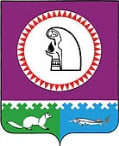 О создании общественной комиссии по реализации мероприятий в рамках приоритетного проекта Ханты – Мансийского автономного округа – Югры «Формирование комфортной городской среды»Руководствуясь подпунктом 3.3.4.2 Методических рекомендаций по подготовке государственных программ субъектов Российской Федерации и муниципальных программ формирования современной городской среды в рамках реализации приоритетного проекта «Формирование комфортной городской среды» на 2017 год, утвержденных приказом Минстроя России от 21.02.2017 № 114, Дорожной картой по реализации приоритетного проекта «Формирование комфортной городской среды» на территории Ханты – Мансийского автономного округа – Югры, утвержденной директором Департамента жилищно-коммунального комплекса и энергетики Ханты – Мансийского автономного округа – Югры:	1. Создать общественную комиссию по реализации мероприятий в рамках приоритетного проекта Ханты – Мансийского автономного округа – Югры «Формирование комфортной городской среды» (далее – Комиссия).2. Утвердить положение о Комиссии, согласно приложению.3. Опубликовать постановление в официальном сетевом издании «октвести.ру».4. Контроль за выполнением постановления возложить на первого заместителя главы администрации Октябрьского района по вопросам строительства, жилищно-коммунального хозяйства, транспорта, связи Тимофеева В.Г.Глава Октябрьского района					                           А.П. КуташоваИсполнитель:Ведущий эксперт отдела ЖКХ УЖКХ и Садминистрации Октябрьского районаЕмельянова Л.В., тел. 2-09-74Приложение   к постановлению администрации Октябрьского районаот «___» _________ 2017 года № ___Положение Об общественной комиссии по реализации мероприятий в рамках приоритетного проекта Ханты – Мансийского автономного округа – Югры «Формирование комфортной городской среды» (далее – Положение)Общие положения Общественная  комиссия  по  реализации  мероприятий  в  рамках приоритетного    проекта Ханты – Мансийского автономного округа – Югры «Формирование комфортной городской среды» (далее – Комиссия) является коллегиальным органом, созданным во исполнение Соглашения о реализации мероприятий по приоритетному проекту «Формирование комфортной городской среды» (далее – Соглашение), заключенным между Департаментом жилищно-коммунального комплекса и энергетики Ханты – Мансийского автономного округа – Югры (далее – Депжкк и энергетики Югры) и муниципальным образованием Октябрьский район, в целях осуществления контроля и координации деятельности в рамках реализации приоритетного проекта «Формирование комфортной городской среды» на территории Октябрьского района. Положение   определяет   цели,   задачи,   функции,    полномочия    и    порядок деятельности Комиссии.Правовое регулирование Комиссия   в   своей   деятельности   руководствуется   Конституцией Российской Федерации, федеральными конституционными законами, федеральными законами и иными нормативными правовыми актами Российской Федерации, законами и иными нормативными правовыми актами Ханты – Мансийского автономного округа – Югры, муниципальными правовыми актами Октябрьского района, настоящим Положением. Цели создания, принципы работы, функции Комиссии Комиссия создается в целях: а) осуществления  контроля  за  реализацией  приоритетного проекта «Формирование комфортной городской среды» (далее – Приоритетный проект) и рассмотрения любого рода вопросов, возникающих в связи с его реализацией;              б) осуществления контроля и координации хода выполнения муниципальной программы формирования современной городской среды на 2017 год и на 2018-2022 годы (далее – Программа), в том числе конкретных мероприятий в рамках указанной Программы;             в) осуществления контроля и координации исполнения муниципальным образованием Октябрьский район Соглашения, заключенного с Депжкк и энергетики Югры;             г) предварительного рассмотрения и согласования отчетов Октябрьского района, направляемых в Депжкк и энергетики Югры о реализации Программы;              д) проведения комиссионной оценки предложений заинтересованных лиц для включения их в Программу.  Деятельность      Комиссии      основывается      на      принципах      законности, коллегиальности и ответственности за принимаемые решения.            3.3. Комиссия:            3.3.1. Организует взаимодействие органов местного самоуправления, политических партий и движений, общественных организаций и иных лиц по обеспечению реализации мероприятий Приоритетного проекта или иных связанных с ним мероприятий.           3.3.2. Взаимодействует с органами местного самоуправления, политическими партиями и движениями, общественными организациями, и иными лицами в части координации деятельности по реализации мероприятий Приоритетного проекта, в том числе в части полноты и своевременности выполнения таких мероприятий.           3.3.3. Анализирует отчеты Октябрьского района о реализации Программы, направляемые в Депжкк и энергетики Югры, и дает заключения по ним, а также любые иные материалы, связанные с реализацией Приоритетного проекта (в сроки установленные Соглашением).            3.3.4. Рассматривает предложения заинтересованных лиц о включении мероприятий в Программу (по мере поступления таких предложений).            3.3.5. Рассматривает спорные и проблемные вопросы реализации Приоритетного проекта, рассматривает, вырабатывает (участвует в выработке) предложений по реализации Приоритетного проекта (по мере необходимости). Порядок создания Комиссии Состав Комиссии утверждается постановлением  администрации  Октябрьского  района. В     состав     Комиссии      включаются      представители      органов      местного самоуправления, политических партий и движений, общественных организаций, иных лиц. Комиссия   состоит  из  председателя,  его   заместителя,   секретаря     и    членов Комиссии. Комиссия осуществляет свою деятельность на безвозмездной основе. Материально – технические      и      организационные     условия     для      работы  Комиссии обеспечивает администрация Октябрьского района. В  целях  создания  Комиссии администрация Октябрьского района размещает на официальном  веб-сайте Октябрьского района в информационно-телекоммуникационной сети «Интернет» информацию о принятии решения о формировании Комиссии и направляет уведомление о представлении кандидатур членов Комиссии в срок, указанный в таком уведомлении, в органы и организации, указанные в пункте 4.2 настоящего Положения. Включение   в    состав    Комиссии    представителей    органов   и   организаций, указанных в пункте 4.2 настоящего Положения осуществляется на основе сведений о кандидатурах членов Комиссии (фамилия, имя, отчество, место работы, занимаемая должность). Изменение   (дополнение)   персонального     состава     Комиссии    производится   по представлению органов и организаций, указанных в пункте 4.2 настоящего Положения. Информация  о  создании  Комиссии  размещается   на    официальном   веб-сайте Октябрьского района в информационно-телекоммуникационной сети «Интернет».Порядок работы и полномочия Комиссии Деятельностью    Комиссии    руководит    ее     председатель.    В      отсутствие председателя Комиссии его функции исполняет заместитель председателя Комиссии. Заседания Комиссии проводятся в случаях, предусмотренных пунктами 3.3.3 – Раздела  III  Положения   не  реже  одного  раза  в  три   месяца.  При   необходимости проводятся внеочередные заседания. Проведение   заседаний    Комиссии    осуществляется    в    открытой    форме    с использованием видеофиксации с последующим размещением соответствующих записей, протоколов заседаний в открытом доступе на официальном веб-сайте Октябрьского района в сети «Интернет».             5.4. Заседание  Комиссии  считается  правомочным,  если  на  нем  присутствовало не менее  половины  ее  состава.  Решение  о  проведении  заседания  Комиссии,  дата,  время  и место проведения заседания принимается председателем Комиссии.    5.5. Организационную  работу  по  подготовке  заседаний  Комиссии,  в  том  числе ознакомление членов Комиссии с материалами, подлежащими рассмотрению, осуществляет секретарь Комиссии.   Секретарь Комиссии:   формирует повестку дня проведения заседания Комиссии, согласовывает ее у председателя Комиссии и не позднее десяти рабочих дней до дня заседания направляет ее членам Комиссии;    уведомляет членов Комиссии о месте, дате и времени проведения заседаний Комиссии;    организует подготовку материалов на заседания Комиссии;    принимает меры по организационному обеспечению деятельности Комиссии;    оформляет протоколы по результатам работы Комиссии;    выполняет поручения председателя Комиссии.    обеспечивает хранение документации Комиссии.     5.6. Члены Комиссии:    руководствуются в своей деятельности требованиями настоящего Положения;    лично присутствуют на заседаниях Комиссии, в случае невозможности присутствия члена Комиссии на заседании по уважительным причинам он вправе с согласия председателя Комиссии направить для участия в заседании своего представителя;    соблюдают принцип гласности и прозрачности в работе Комиссии.    5.7. Решения Комиссии принимаются большинством голосов ее состава и оформляются протоколом, который подписывает председательствующий на заседании Комиссии и секретарь. При равенстве голосов членов Комиссии решающим является голос председателя Комиссии. В случае несогласия с принятым решением члены Комиссии вправе выразить свое особое мнение в письменной форме и приложить его к решению Комиссии.   5.8. Для осуществления возложенных задач Комиссия вправе:    а) запрашивать и получать в установленном порядке от органов местного самоуправления Октябрьского района, управляющих организаций, товариществ собственников жилья, жилищных кооперативов или иных специализированных потребительских кооперативов,  представителей общественных объединений и иных негосударственных некоммерческих организаций материалы, необходимую информацию по вопросам деятельности Комиссии;   б) приглашать на свои заседания представителей органов местного самоуправления Октябрьского района, управляющих организаций, товариществ собственников жилья, жилищных кооперативов или иных специализированных потребительских кооперативов,  представителей общественных объединений и иных негосударственных некоммерческих организаций при обсуждении вопросов по вопросам деятельности Комиссии;   в) вносить предложения в органы  местного самоуправления по вопросам обеспечения реализации Приоритетного проекта.Муниципальное образование Октябрьский районАДМИНИСТРАЦИЯ ОКТЯБРЬСКОГО РАЙОНАПОСТАНОВЛЕНИЕПОСТАНОВЛЕНИЕМуниципальное образование Октябрьский районАДМИНИСТРАЦИЯ ОКТЯБРЬСКОГО РАЙОНАПОСТАНОВЛЕНИЕПОСТАНОВЛЕНИЕМуниципальное образование Октябрьский районАДМИНИСТРАЦИЯ ОКТЯБРЬСКОГО РАЙОНАПОСТАНОВЛЕНИЕПОСТАНОВЛЕНИЕМуниципальное образование Октябрьский районАДМИНИСТРАЦИЯ ОКТЯБРЬСКОГО РАЙОНАПОСТАНОВЛЕНИЕПОСТАНОВЛЕНИЕМуниципальное образование Октябрьский районАДМИНИСТРАЦИЯ ОКТЯБРЬСКОГО РАЙОНАПОСТАНОВЛЕНИЕПОСТАНОВЛЕНИЕМуниципальное образование Октябрьский районАДМИНИСТРАЦИЯ ОКТЯБРЬСКОГО РАЙОНАПОСТАНОВЛЕНИЕПОСТАНОВЛЕНИЕМуниципальное образование Октябрьский районАДМИНИСТРАЦИЯ ОКТЯБРЬСКОГО РАЙОНАПОСТАНОВЛЕНИЕПОСТАНОВЛЕНИЕМуниципальное образование Октябрьский районАДМИНИСТРАЦИЯ ОКТЯБРЬСКОГО РАЙОНАПОСТАНОВЛЕНИЕПОСТАНОВЛЕНИЕМуниципальное образование Октябрьский районАДМИНИСТРАЦИЯ ОКТЯБРЬСКОГО РАЙОНАПОСТАНОВЛЕНИЕПОСТАНОВЛЕНИЕМуниципальное образование Октябрьский районАДМИНИСТРАЦИЯ ОКТЯБРЬСКОГО РАЙОНАПОСТАНОВЛЕНИЕПОСТАНОВЛЕНИЕ«»2017г.№пгт. Октябрьскоепгт. Октябрьскоепгт. Октябрьскоепгт. Октябрьскоепгт. Октябрьскоепгт. Октябрьскоепгт. Октябрьскоепгт. Октябрьскоепгт. Октябрьскоепгт. Октябрьское